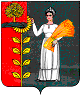 Российская Федерация Администрация сельского поселения Верхнематренский сельсовет Добринского муниципального района                          Липецкой области  ПОСТАНОВЛЕНИЕ28.03.2019 г.                               с. Верхняя Матренка		                             № 17  О внесении изменений в Устав                                                                                                 Муниципального автономного  учреждения культуры                                 «Верхнематренский поселенческий центр культуры» Рассмотрев проект изменений в Устав Муниципального автономного  учреждения культуры «Верхнематренский поселенческий центр культуры»,    руководствуясь   Гражданским  кодексом Российской Федерации,  Уставом Муниципального автономного учреждения  «Верхнематренский поселенческий центр культуры», Федеральным законом от 06.10.2003 № 131-ФЗ «Об общих принципах организации местного самоуправления в Российской Федерации», Уставом  сельского поселения, администрация сельского поселения   Верхнематренский сельсовет ПОСТАНОВЛЯЕТ:       1. Внести изменения в Устав Муниципального автономного  учреждения культуры «Верхнематренский поселенческий центр культуры», утвержденный постановлением администрации сельского поселения Верхнематренский сельсовет Добринского муниципального района от 19.03.2013г. № 22, в редакции постановления № 52 от 25.12.2014г. (приложение 1).       2. Директору муниципального автономного учреждения культуры «Верхнематренский поселенческий центр культуры», в установленном  порядке, обеспечить  государственную  регистрацию  изменений, вносимых в Устав настоящим постановлением.     3. Изменения вступают в силу с 01.04.2019 г.     4. Обнародовать настоящее постановление в установленном порядке                     и разместить на официальном сайте сельского поселения Верхнематренский сельсовет.     5. Контроль за исполнением настоящего постановления оставляю за собой.Глава  администрациисельского поселения                                                                                     Верхнематренский сельсовет                                                Н.В.Жаворонкова    ПРИНЯТЫ постановлением администрации сельского поселенияВерхнематренский  сельсовет Добринского муниципального района Липецкой областиРоссийской Федерации  28 марта  2019 г.  № 17         Измененияв Устав Муниципального автономного  учреждения культуры     «Верхнематренский поселенческий центр культуры»      Внести в Устав Муниципального автономного  учреждения культуры «Верхнематренский поселенческий центр культуры», утвержденный постановлением администрации сельского поселения Верхнематренский сельсовет Добринского муниципального района  от 19.03.2013г. № 22, в редакции постановления № 52 от 25.12.2014г.,  следующие изменения:       1) пункт 1.16.  изложить в следующей редакции:       «1.16. Учреждение имеет структурные подразделения:Верхнематренский сельский Дом культуры - 399455, Липецкая область, Добринский район, с. Верхняя Матренка, ул. Центральная, дом № 34;